UMW/AZ/PN–143/20                      		           		                  Wrocław, 30.12.2020 r.NAZWA POSTĘPOWANIA  Wykonywanie cyklicznych przeglądów i konserwacji oraz usuwanie awarii urządzeń i instalacji klimatyzacyjnych, wentylacyjnych i chłodniczych w budynkach Uniwersytetu Medycznego we Wrocławiu.WYNIK POSTĘPOWANIA Zamawiający, Uniwersytet Medyczny we Wrocławiu, dziękuje Wykonawcom  za udział 
w ww. postępowaniu. Zgodnie z art. 92 ust. 1 Prawa zamówień publicznych (dalej „Pzp”), zawiadamiamy o jego wyniku.Kryteriami oceny ofert były:   - Cena realizacji przedmiotu zamówienia                                                   - waga 60 %,  - Okres gwarancji  na naprawy i wymienione części (nie obejmuje filtrów)                  - waga 40 %              (min. 12 miesięcy, max 24 miesiące od daty podpisania protokołu odbioru awarii)Złożone oferty.Ofertę złożyli następujący Wykonawcy:Informacja o Wykonawcach, którzy zostali wykluczeni.Wykonawcy, którzy złożyli ofertę, nie podlegają wykluczeniu.Informacja o Wykonawcach, których oferty zostały odrzucone i o powodach odrzucenia oferty.Treść ofert Wykonawców odpowiada treści SIWZ; oferty nie podlegają odrzuceniu.Informacja o wyborze najkorzystniejszej oferty.Jako najkorzystniejszą wybrano ofertę Wykonawcy:             PHU Gold –Went  Edyta Gierałtowska             Ul. Orla 24             05-825 Szczęsne Treść oferty wybranego Wykonawcy odpowiada treści SIWZ, oferta nie podlega odrzuceniu
i otrzymała największą liczbę punktów przy ocenie ofert na podstawie kryteriów oceny ofert.
Wykonawca nie został wykluczony z postępowania oraz spełnia warunki udziału w postępowaniu. Z upoważnienia RektoraKanclerz UMW mgr Patryk Hebrowski 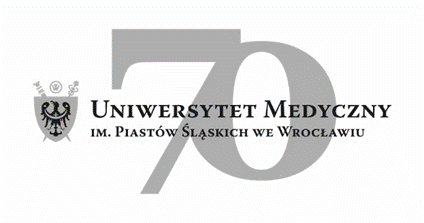 50-367 Wrocław, Wybrzeże L. Pasteura 1Dział Zamówień Publicznych UMWUl. Marcinkowskiego 2-6, 50-368 Wrocławfax 71 / 784-00-45e-mail: jerzy.chadzynski@umed.wroc.pl50-367 Wrocław, Wybrzeże L. Pasteura 1Dział Zamówień Publicznych UMWUl. Marcinkowskiego 2-6, 50-368 Wrocławfax 71 / 784-00-45e-mail: jerzy.chadzynski@umed.wroc.plLp.Nazwa i adres WykonawcyCena brutto PLN realizacji przedmiotu zamówienia/ punkty/Okres gwarancji  na naprawy i wymienione części (nie obejmuje filtrów)/punkty/Łącznaliczbapunktów1. WERNER Sp. z o.o., Sp. K.Ul. Jana Matejki 562-050 Mosina               246 123,00                 41,38 pkt.              24 miesiące                    40,00 pkt.81,38 pkt. 2PHU Gold –Went  Edyta GierałtowskaUl. Orla 2405-825 Szczęsne              169 740,00                 60,00 pkt.              24 miesiące                    40,00 pkt.100,00 pkt.3Technologia PlusBartosz BłaszczykUl. Krotoszyńska 5663-430 Odolanów              181 808,76                  56,02 pkt.              24 miesiące                    40,00 pkt.96,02 pkt.4Invest- Inpro  Sp. z o.o., Sp. K.Ul. Andrzeja Struga 1550-228 Wrocław              216 873,60                  46,96 pkt.              24 miesiące                    40,00 pkt.86,96 pkt.5AQUA Serwis S.A.Ul. Kominiarska 1751-180 Wrocław              243 540,00                   41,82 pkt.              24 miesiące                    40,00 pkt.81,82 pkt.6P&M Service Sp. z o.o.Ul. Żmigrodzka 18551-130 Wrocław              199 260,00                  51,11 pkt.             24 miesiące                    40,00 pkt.91,11 pkt.